Задание подготовлено в рамках проекта АНО «Лаборатория модернизации образовательных ресурсов» «Кадровый и учебно-методический ресурс формирования общих компетенций обучающихся по программам СПО», который реализуется с использованием гранта Президента Российской Федерации на развитие гражданского общества, предоставленного Фондом президентских грантов.РазработчикГозаева Елена Михайловна, ГБПОУ «Тольяттинский социально-экономический колледж»Назначение заданияМДК 01.01 Реализация технологических процессов технической эксплуатации и сервиса систем вентиляции и кондиционирования воздухаТема: Технологии монтажа систем вентиляций и кондиционирования воздухаКомментарииЗадание предлагается обучающимся на начальном этапе изучения последовательности выполнения монтажных работ, инструментов, приспособлений и механизмов для монтажных работ в рамках самостоятельной работы обучающихся на уроке.К моменту выполнения задания обучающиеся должны быть знакомы с общими понятиями о системах кондиционирования воздуха, о процессе заготовительных работ по производству деталей, узлов для систем кондиционирования воздуха, с оборудованием, инструментами и материалами, которые будут использованы при монтаже систем вентиляции и кондиционирования, их назначением и принципом работы.Вы работаете механиком по холодильной и вентиляционной технике в ЗАО «ЛАДА-ФЛЕКТ». К вам на практику пришли студенты колледжа.Изучите фотографии последовательности выполнения практикантом операций отключения системы кондиционирования от инженерных систем (источник 1). Ознакомьтесь с технологической картой отключения системы кондиционирования от инженерных систем (источник 2) и с алгоритмом проведения операций по отключению оборудования системы кондиционирования воздуха от инженерных систем в соответствии с установленными требованиям (источник 3). Оцените корректность выполнения операций практикантом по заданным критериям.Заполните бланк ответа. Поясните основания для отрицательной оценки в графе «Комментарии».Источник 1Фотофиксация процесса отключения системы кондиционирования от инженерных системИсточник 2Технологическая карта отключения предложенной системы кондиционирования от инженерных системИсточник 3Алгоритм проведения операций по отключению оборудования системы кондиционирования воздуха от инженерных систем в соответствии с установленными требованиям1. Произвести проверку отсутствия напряжения на оборудования с помощью мультиметра. Если мультиметр показывает нулевое значение, значит, напряжение на оборудовании отсутствует.2. Произвести подключение манометрического коллектора к сервисному разъему внешнего блока синим шлангом к мановакууметру. Открутите крышку (если она установлена) и заглушки кранов (но не гайки трубок).Внимание! Прикручивать манометры нужно быстро и до конца, т.к. при этом будет выходить фреон под давлением! Обязательно учитывайте это и пользуйтесь перчатками. Фреоном можно получить ожог!3. Произвести подготовку к откачке хладагента. Для этого подключить манометрический коллектор к станции для сбора хладагента желтым (центральным) шлангом и к многоразовому баллону красным шлангом от станции для сбора хладагента.4. Произвести откачку хладагента в многоразовый баллон. Шестигранником начинаем закрывать кран жидкостной трубки до конца. При этом необходимо следить за показаниями давления с помощью манометрической станции.  Давление начинает опускаться до 0 bar (на это уходит примерно 5-15 секунд). При полной откачке хладагента прибор показывает нулевое значение давления.5. Как только давление пересекло отметку 0 bar на манометре - при помощи шестигранника быстро (но аккуратно) закрыть кран газовой трубки  до конца.6. Снять манометры. С помощью набора рожковых ключей открутить гайки трубок у внешнего блока. При этом будет стравливаться остаток фреона из внутреннего блока.7. Произвести отключение питающего и межблочного электрического кабелей с помощью набора отверток. Для этого необходимо открутить верхнюю крышку наружного блока. Записать, как подключены межблочные провода к внешнему блоку, отсоединить их. А также отключить кабель «питания» и другие дополнительные провода (если таковые имеются).Использованы материалы источников: Бурцев С.И., Блинов А.В. и др. Установка, ремонт и обслуживание кондиционеров, Учебно-справочное пособие, под общей редакцией В. Е. Минина. 2015, Изд-во Профессия, Санкт-Петербург, 377 стр.; СП 336.1325800.2017 Системы вентиляции и кондиционирования воздуха. Правила эксплуатации; https://yandex.ru/turbo/oboiman.ru/s/ingeneer/kak-snat-kondicioner-samostoatelno-bez-poteri-freona-rukovodstvo-po-demontazu-svoimi-rukami.htmlФотоматериал подготовлен в учебно-производственных мастерских ГБПОУ «ТСЭК».Инструмент проверкиПодсчет балловКритерииОценка 
соответствия +/-КомментарииПоследовательность операций соответствует технологической картеСодержание и качество выполнения операций соответствует технологической картеПри осуществлении операций соблюдены требования техники безопасностиОперация 1Операция 2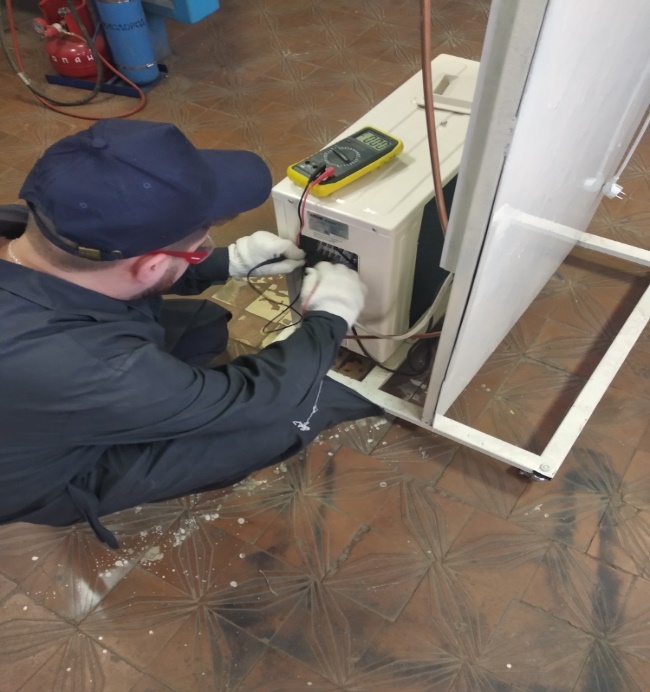 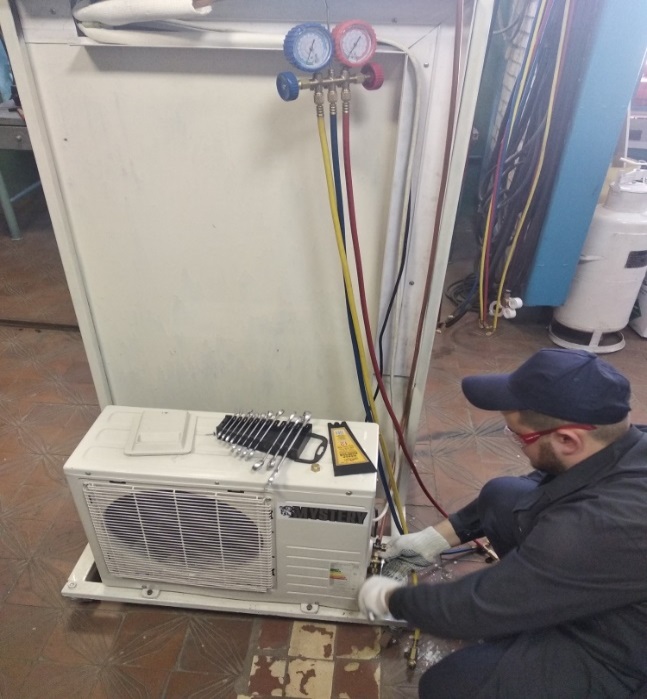 Операция 3Операция 3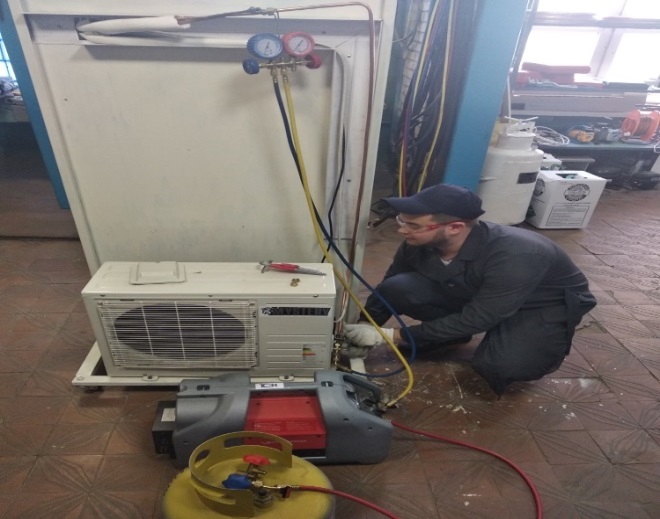 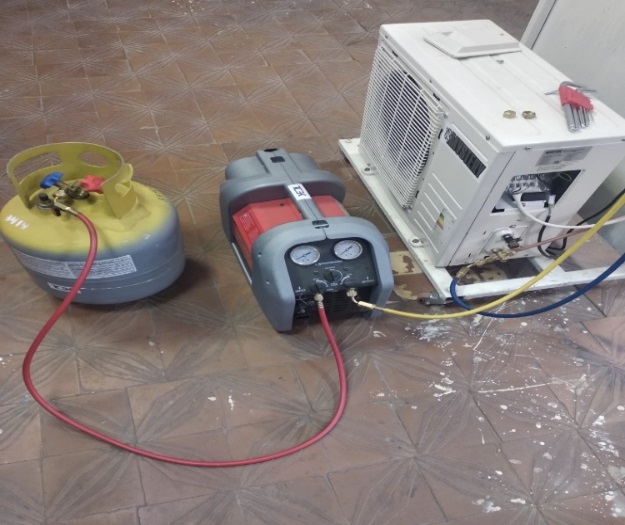 Операция 4Операция 5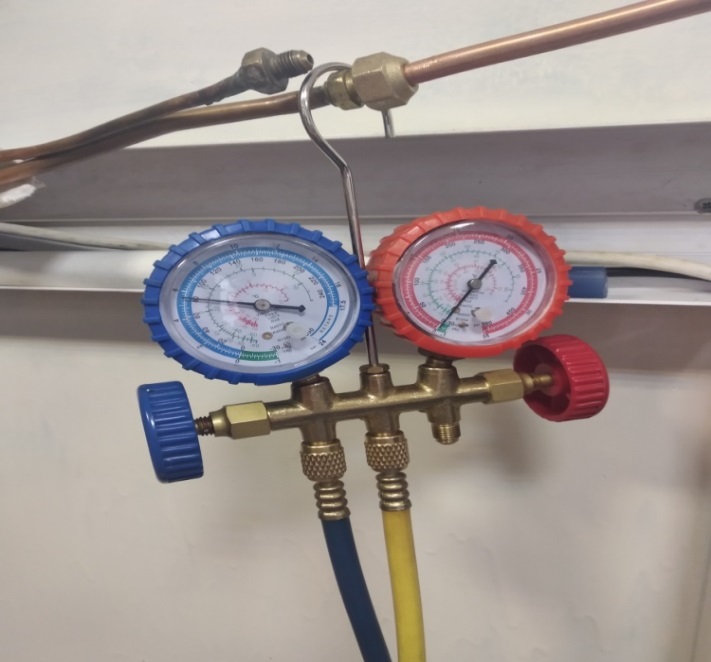 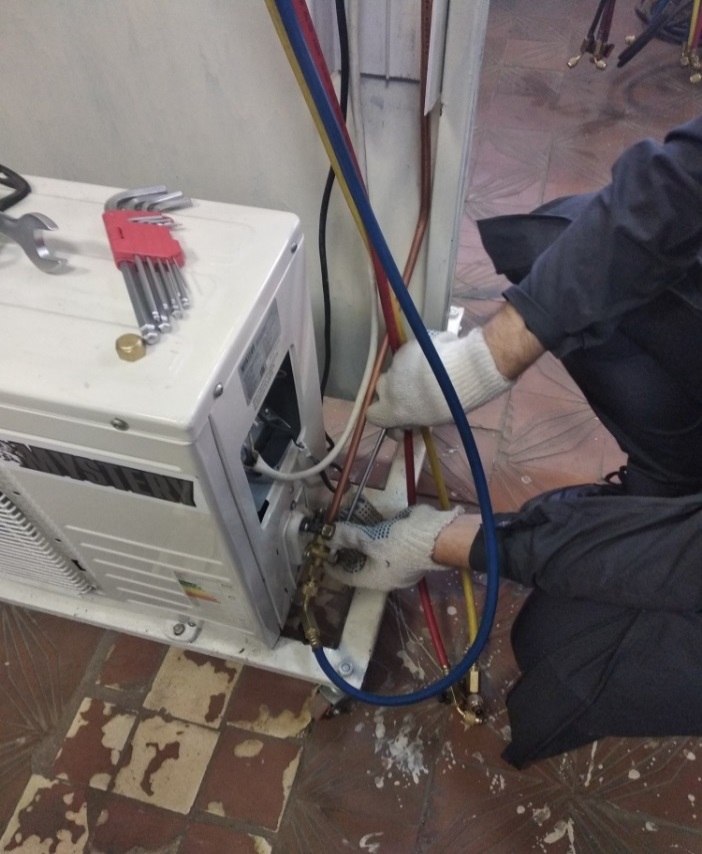 Операция 6Операция 6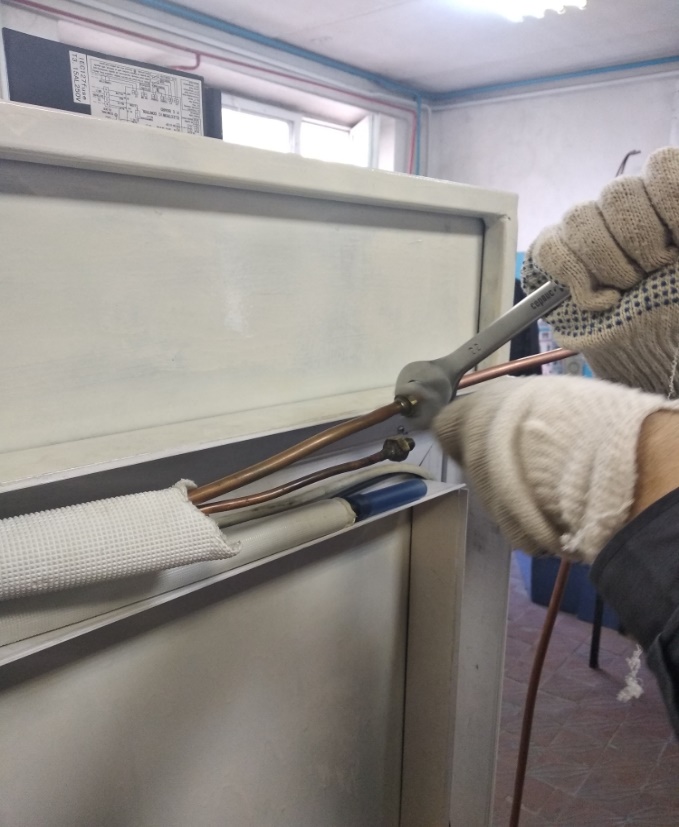 Операция 7Операция 7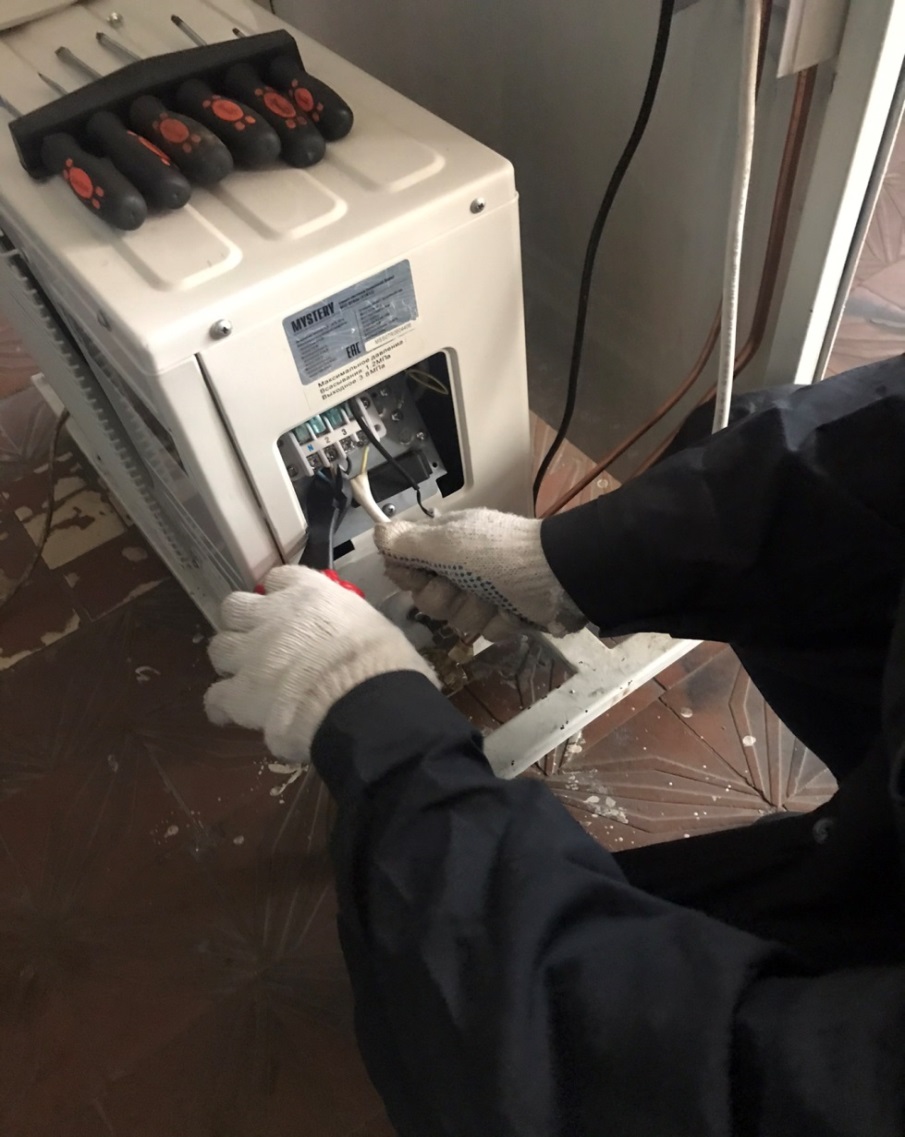 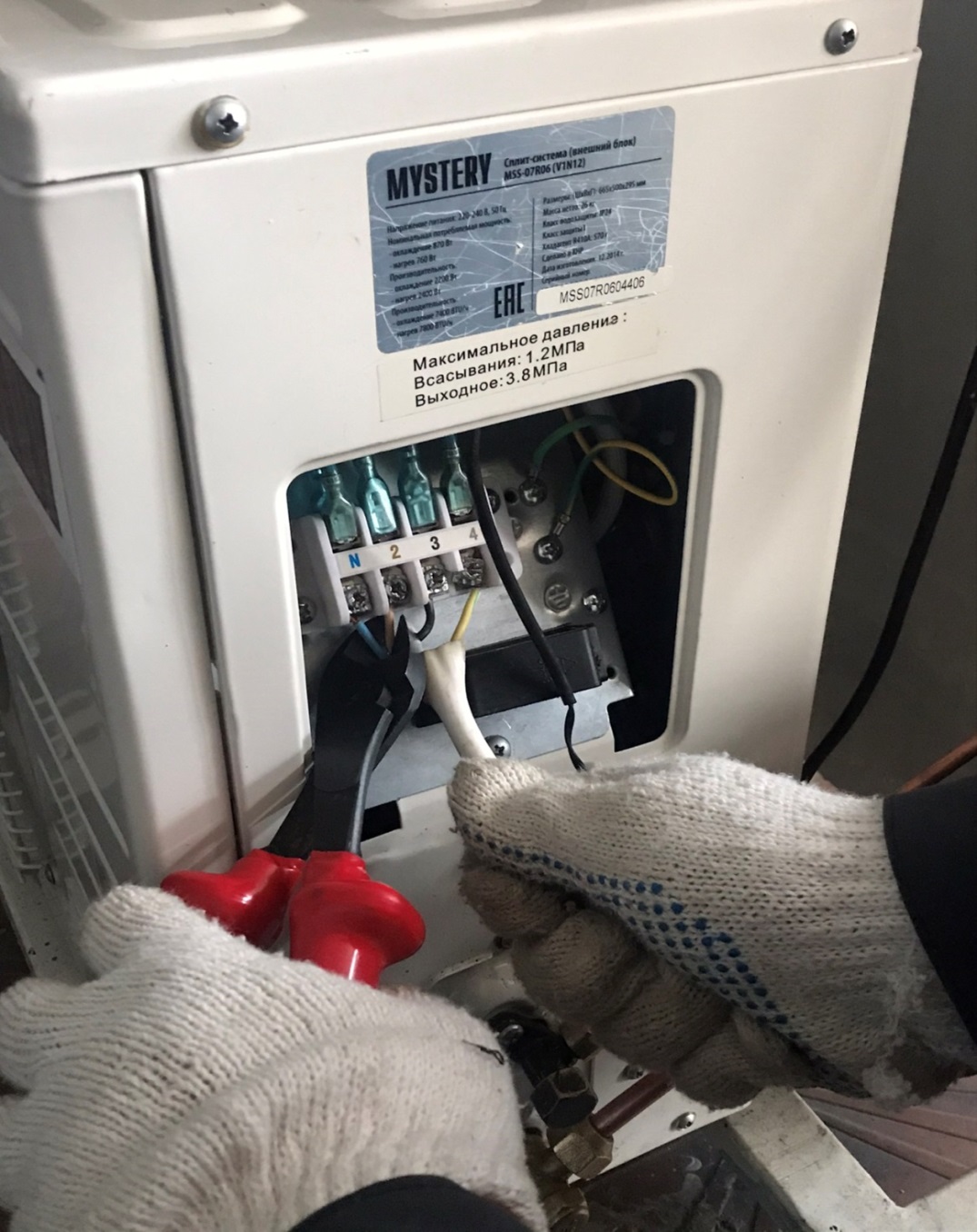 № п/пНаименование операцииПрименяемые расходные материалыИнструменты, 
приспособленияТребования 
безопасностиПроизведена проверка отсутствия напряжения на оборудовании-мультиметр,набор отвертокспецодежда,диэлектрические перчатки,очкиПроизведено подключение манометрического коллектора к оборудованию-манометрический коллектор со шлангамиспецодежда (костюм, ботинки, головной убор),перчатки,очкиПроизведено подключение манометрического коллектора к станции для сбора хладагента и к многоразовому баллону-манометрический коллектор со шлангами,набор рожковых ключейспецодежда (костюм, ботинки, головной убор),перчатки,очкиПроизведена откачка хладагента в многоразовый баллон.-манометрический коллектор со шлангами, станция для сбора хладагента, баллон для сбора хладагента многоразовый, набор шестигранниковспецодежда (костюм, ботинки, головной убор),перчатки,очкипри измерении давления с помощью манометрической станции, прибор показывает нулевое значение давленияПроизведено закрытие всех вентилей на оборудовании.-набор шестигранников, набор рожковых ключейспецодежда (костюм, ботинки, головной убор),перчатки,очкиПроизведено отсоединение трубопроводов.-набор рожковых ключейспецодежда (костюм, ботинки, головной убор),перчатки,очкиПроизведено отключение питающего и межблочного электрического кабеля.-набор отвертокспецодежда (костюм, ботинки, головной убор),перчатки,очкиКритерииОценка соответствия +/-Комментарии Последовательность операций соответствует технологической карте+Содержание и качество выполнения операций соответствует технологической карте-Операция 7 отключение питающего и межблочного электрического кабелей необходимо производить с помощью набора отвертокПри осуществлении операций соблюдены требования техники безопасности-Операция 1 следует производить работы в диэлектрических перчаткахОперация 4 при измерении давления с помощью манометрической станции, прибор должен показывать нулевое значение давленияЗа каждую верно данную оценку1 баллМаксимально3 баллаЗа каждый верно сделанный комментарий1 баллМаксимально3 баллаМаксимальный балл6 баллов